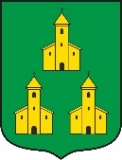 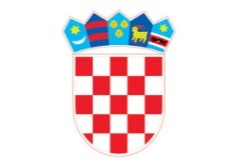             REPUBLIKA HRVATSKABJELOVARSKO – BILOGORSKA ŽUPANIJA            OPĆINA VELIKA PISANICA                                   OPĆINSKI NAČELNIKKLASA: 402-07/22-01/06URBROJ: 2103-19-03-22-01Velika Pisanica, 12. prosinca 2022.              Na temelju Zakona o udrugama („Narodne novine“ broj 74/14, 70/17, 98/19), Zakona o financijskom poslovanju i računovodstvu neprofitnih organizacija („Narodne novine“ broj 121/14), Uredbe o kriterijima, mjerilima i postupcima financiranja i ugovaranja programa i projekata od interesa za opće dobro koje provode udruge („Narodne novine“ broj 26/15), Općinski načelnik Općine Velika Pisanica objavljujeJAVNI POZIVZA PODNOŠENJE PRIJAVA ZA DODJELU FINANCIJSKIH POTPORA UDRUGAMA IZ PODRUČJA KULTURE I  RAZVOJA CIVILNOG DRUŠTVA IZ SREDSTAVA PRORAČUNA OPĆINE VELIKA PISANICA ZA 2023. GODINUPREDMET I TRAJANJE JAVNOG POZIVAPredmet Javnog poziva je dodjela jednokratne financijske potpore za udruge iz područja kulture i razvoja civilnogdruštva za 2023. godinu za:programe javnih potreba koje provode udruge iz područja kulture i razvoja civilnog društva koje djeluju napodručju Općine Velika Pisanica;donacije i sponzorstva, te za podršku institucionalnom i organizacijskom razvoju kulture i civilnog društvakoje djeluju na području općine,obilježavanje značajnih datuma i važnih obljetnica, organiziranje susreta, natjecanja, priredbi, drugih manifestacija i slično;jačanje kapaciteta udruga iz područja kulture i razvoja civilnog društva (inicijalna pomoć udrugama za razvoj aktivnosti u lokalnoj zajednici, osnaživanje udruga koje pružaju usluge korisnicima u lokalnoj zajednici, osnaživanje udruga koje pružaju usluge korisnicima u lokalnoj zajednici, manje potpore za nabavu opreme i slično);edukacije (edukacije o aktivnostima koje udruga pruža, edukacije za zaposlenike i stručnjake udruge,edukacije za zajednicu);Predviđeni iznos ukupnih sredstava koji je na raspolaganju u proračunu Općine Velika Pisanica za sufinanciranje, odnosno    iznos koji će se temeljem ovog javnog poziva moći dodijeliti udrugama iz područja kulture i razvoja civilnog društva za provedbu programa je 40.440,00 eura.Najmanji iznos financijskih sredstava koji se može prijaviti i ugovoriti po pojedinoj jednokratnoj aktivnosti je 150,00 eura, a najveći iznos po programu je 7.000,00 eura.Javni poziv je otvoren 30 dana, zaključno sa 10. siječnja 2023. godine. Sve prijave poslane izvan roka neće biti uzeteu razmatranje.TKO SE MOŽE PRIJAVITI NA JAVNI POZIVNa Javni poziv mogu se prijaviti udruge kulture i razvoja civilnog društva koje djeluju na području Općine Velika Pisanica kada su one, u skladu s uvjetima iz ovog javnog poziva prihvatljivi prijavitelji.UVJETI KOJE MORA ISPUNJAVATI PODNOSITELJ PRIJAVEPodnositelji prijave moraju zadovoljavati sljedeće uvjete:da su upisani u Registar udruga, odnosno drugi odgovarajući registar;da su upisani u Registar neprofitnih organizacija;da su osoba/e ovlaštene za zastupanje udruge u mandatu;moraju uredno plaćati doprinose i poreze te druga javna davanja prema proračunu Općine Velika Pisanica, te trgovačkim društvima u vlasništvu Općine Velika Pisanica;moraju uredno ispunjavati obveze iz prethodno sklopljenih ugovora o financiranju iz proračuna OpćineVelika Pisanica;da se protiv udruge odnosno osobe ovlaštene za zastupanje udruge i voditelja programa ne vodi kazneni postupak i da nije pravomoćno osuđen za prekršaj ili kazneno djelo iz članka 48. Uredbe;da u tekućoj godini nisu korisnici financijske potpore za istu svrhu;NAPUTAK O PRIJAVI I DOKUMENTACIJI KOJU PRIJAVITELJ MORA PRILOŽITI UZ PRIJAVUPrijava na Javni poziv podnosi se na Obrascu 1., a u prilogu Prijave podnose se redom slijedećidokumenti:Troškovnik aktivnosti (Obrazac 2);Izjava o nepostojanju dvostrukog financiranja (Obrazac 3),Potvrda nadležne Porezne uprave o nepostojanju duga javnih davanja prema državnom proračunu uizvorniku ili preslici, ne starija od 30 dana od dana objave Javnog poziva;Vlastita izjava o nekažnjavanju osobe ovlaštene za zastupanje udruge, u izvorniku (Obrazac 4);Vlastita Izjava o nekažnjavanju voditelja programa ili aktivnosti (samo kada se traži financiranje programa ili projekta ili aktivnosti), u izvorniku (obrazac 5);Način prilaganja dokumenata koje sadrži prijava na Javni poziv:sva dokumentacija koja se prilaže Javnom pozivu (osim izjava-Obrasca 3., 4. i 5. koji moraju biti uizvorniku) može biti u izvorniku ili preslici,svi priloženi obrasci moraju biti potpuno ispunjeni, vlastoručno potpisani od strane ovlaštenih osoba i ovjereni službenim pečatom udruge,sve obrasce je potrebno čitko i bez ispravaka ispuniti na računalu ili pisačem stroju, te moraju uz Prijavu biti posloženi - priloženi redoslijedom prema ovom Naputku.POSTUPAK PODNOŠENJA PRIJAVEPrijavu na Javni poziv treba dostaviti na adresu:Općina Velika Pisanica, Trg hrvatskih branitelja 3, 43271 Velika Pisanica„Javni poziv za podnošenje prijava za dodjelu financijskih potpora udrugama iz područja kulture i razvojacivilnog društva iz sredstava Proračuna Općine Velika Pisanica za 2023. godinu“Prijave na Javni poziv treba dostaviti preporučeno poštom ili osobno, na navedenu adresu.Obrasci za prijavu na Javni poziv, kao i dokumentacija Javnog poziva sa Uputom za prijavitelje dostupna je na internetskoj stranici Općine Velika Pisanica,  u naslovu „Javni poziv za financiranje udruga“.UPOZORENJE O NEODOBRAVANJU FINANCIJSKE POTPOREPodnositelji prijava, koje su nepotpune, ne ispunjavaju uvjete, nisu podnesene na propisani način i nisu sukladne uputama za prijavitelje na Javni poziv, bit će pisano obaviješteni o neodobravanju jednokratne financijske potpore.Iz proračuna Općine Velika Pisanica neće se financirati aktivnosti udruga koje se sukladno posebnom zakonu i drugim pozitivnim propisima smatraju gospodarskom djelatnošću udruga.NAPUTAK O OBJAVI REZULTATA JAVNOG POZIVAOdluka o dodjeli financijske potpore na temelju ovog Javnog poziva objavit će se na internetskoj stranici Općine Velika Pisanica, u naslovu „Javni poziv za financiranje udruga“, u roku od 8 dana od dana donošenja, a u istom roku sve udruge čije su prijave bile u postupku ocjenjivanja bit će obavještene o rezultatima u pisanom obliku.NAPUTAK O ZAKLJUČIVANJU UGOVORA O FINANCIRANJU I MODEL PLAĆANJASa svim udrugama kojima su odobrena financijska sredstva, Općina Velika Pisanica zaključuje ugovor o financiranju programa ili projekata najkasnije 30 dana od dana dostave obavijesti o rezultatima ili Odluke o financiranju. Financijska potpora će biti doznačena sukladno prilivu financijskih sredstava u Općinski Proračun tijekom 2023. godine, u roku i na način određen ugovorom o financiranju.Ovaj poziv objavljen je 12.prosinca 2022. godine na internetskoj stranici Općine Velika Pisanica, unaslovu „Javni poziv za financiranje udruga“ i na oglasnoj ploči Općine Velika Pisanica.OPĆINSKI NAČELNIK OPĆINE VELIKA PISANICAFredi Pali